INDICAÇÃO Nº 1495/2024Indica ao DER (Departamento de Estradas e Rodagem) Jurisdição de Rio Claro, melhorias na sinalização de trânsito em acesso da Rodovia Luís Ometto (SP-306), nas proximidades do L´Acqua Residencial,  sentido norte (Santa Bárbara/Iracemápolis), km 23+ 400 metros, neste município.            Excelentíssimo Senhor Prefeito Municipal, 	Nos termos do Art. 108 do Regimento Interno desta Casa de Leis, dirijo-me a Vossa Excelência para sugerir que, por intermédio do Setor competente, melhorias na sinalização de trânsito em acesso da Rodovia Luís Ometto (SP-306), nas proximidades do L´Acqua Residencial,  sentido norte (Santa Bárbara/Iracemápolis), km 23+ 400 metros, neste município. Justificativa:	Esta vereadora, cumprindo seu papel de fiscalizar e informar o setor competente, solicita  melhorias na sinalização de trânsito em acesso da Rodovia Luís Ometto (SP-306), nas proximidades do L´Acqua Residencial,  sentido norte, km 23+ 400 metros, neste município. 	Apesar de existir sinalização no local, a falta de um reforço desta tem levado motoristas a cometerem infrações, como cruzar a faixa de mão dupla  (linha dupla continua amarela) ao realizar a conversão a esquerda, resultando em multas aplicadas pela Polícia Rodoviária, que fica no local. Uma sugestão é a instalação de placas proibido virar à esquerda R-4, que é uma placa de  regulamentação que indica ao condutor do veículo a proibição de fazer uma conversão à esquerda, em casos que prejudiquem a segurança e a fluidez da pista.                Portanto, reconhecendo o compromisso desta vereadora e deste governo, em relação a saúde, educação, esportes, bem estar e principalmente segurança de todos, efetuo esta indicação.   Plenário “Dr. Tancredo Neves”, em 21 de maio de 2024.Kátia Ferrari-vereadora-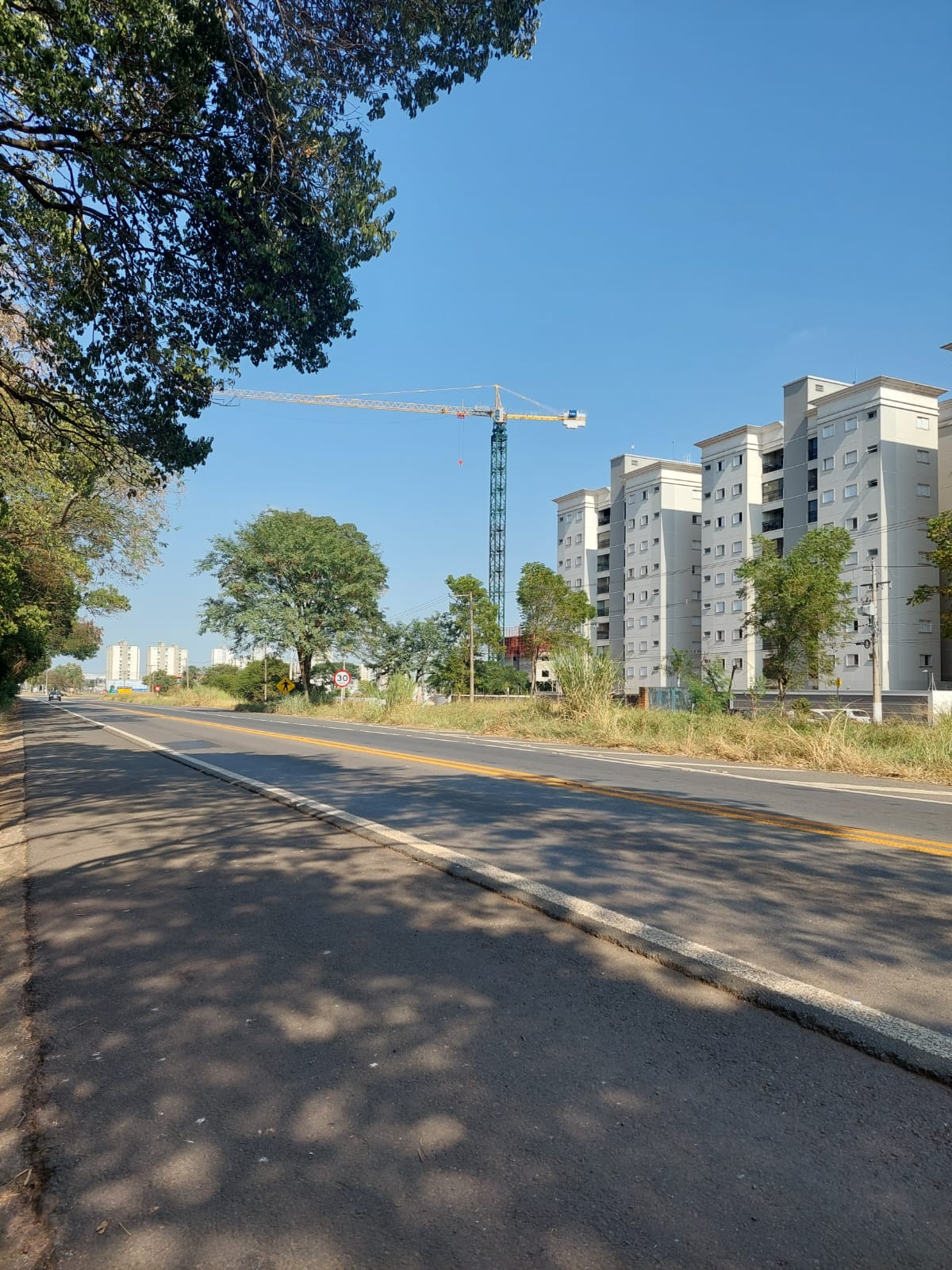 